АДМИНИСТРАЦИЯДМИТРИЕВСКОГО СЕЛЬСКОГО ПОСЕЛЕНИЯГАЛИЧСКОГО МУНИЦИПАЛЬНОГО РАЙОНАКОСТРОМСКОЙ ОБЛАСТИП О С Т А Н О В Л Е Н И Еот  « 17 » апреля  2019 года  № 27дер. ДмитриевскоеО внесении изменений в постановление администрации Дмитриевского сельского поселения от 09 декабря 2016 года № 254В целях приведения муниципального нормативного правового акта в соответствие с действующим законодательством, администрация Дмитриевского сельского поселенияПОСТАНОВЛЯЕТ:1. Внести в постановление администрации Дмитриевского сельского поселения от 09 декабря 2016 года № 254 «Об утверждении генеральной схемы очистки территории Дмитриевского сельского поселения Галичского муниципального района Костромской области» следующие изменения:1.1. Таблицу 2.5.2.3 Генеральной схемы изложить в следующей редакции (см. приложение № 1 к постановлению). 2. Опубликовать утвержденный настоящим постановлением реестр мест (площадок) накопления твердых коммунальных отходов, расположенных на территории Дмитриевского сельского поселения Галичского муниципального района Костромской области на официальном сайте администрации Дмитриевского сельского поселения в сети «Интернет».4. Настоящее постановление вступает в силу с момента официального опубликования.5. Контроль за исполнением настоящего постановления оставляю за собой.Глава сельского поселения                                                                     А.В. ТютинУТВЕРЖДЕНпостановлением администрациисельского поселенияот 17.04.2019 г. № 27РЕЕСТР МЕСТ (ПЛОЩАДОК) НАКОПЛЕНИЯ ТКО В ДМИТРИЕВСКОМ СЕЛЬСКОМ ПОСЕЛЕНИИ ГАЛИЧСКОГО МУНИЦИПАЛЬНОГО РАЙОНА КОСТРОМСКОЙ ОБЛАСТИ№п/пДанные о нахождении мест (площадок) накопления ТКОДанные о нахождении мест (площадок) накопления ТКОДанные о нахождении мест (площадок) накопления ТКОДанные о нахождении мест (площадок) накопления ТКОДанные о технических характеристиках мест (площадок) накопления ТКОДанные о технических характеристиках мест (площадок) накопления ТКОДанные о технических характеристиках мест (площадок) накопления ТКОДанные о технических характеристиках мест (площадок) накопления ТКОДанные о собственниках мест (площадок) накопления ТКОДанные о собственниках мест (площадок) накопления ТКОДанные о собственниках мест (площадок) накопления ТКОДанные об источниках образования ТКОДанные об источниках образования ТКОАдресГеографические координаты (в десятичных долях)Вид собственностиСхема размещения мест (площадок) накопления ТКОИспользуемое покрытиеПлощадь контейнерной площадки, кв.м.Количество контейнеров/бункеровОбъем контейнеров/бункеров, куб.м.НаименованиеОГРНФактический адресНаименование источникаПочтовый адрес1д.Дмитриевское, ул. Школьная,  у д.12 муниципальная210,75Администрация Дмитриевского сельского поселения1054425980531Костромская область, Галичский район, д. Дмитриевское, ул. Центральная, д. 14Частные домад. Дмитриевское, ул. Школьная, ул. Олимпийская2д.Дмитриевское, ул. Новая у д. 4муниципальная210,75Администрация Дмитриевского сельского поселения1054425980531Костромская область, Галичский район, д. Дмитриевское, ул. Центральная, д. 14Частные домад. Дмитриевское, ул. Новая3д.Дмитриевское, ул. Центральная, у д. 14муниципальная330,75Администрация Дмитриевского сельского поселения1054425980531Костромская область, Галичский район, д. Дмитриевское, ул. Центральная, д. 14Частные домад. Дмитриевское, ул. Центральная4д.Дмитриевское, ул. Центральная у д. 26муниципальная220,75Администрация Дмитриевского сельского поселения1054425980531Костромская область, Галичский район, д. Дмитриевское, ул. Центральная, д. 14Частные дома, детский садд. Дмитриевское, ул. Центральная5д. Фоминское, ул. Ветеранов у д. 69муниципальная750,75Администрация Дмитриевского сельского поселения1054425980531Костромская область, Галичский район, д. Дмитриевское, ул. Центральная, д. 14Частные дома, МКДд. Фоминское ул. Солнечная, ул. Ветеранов6д. Фоминское, ул. Ветеранов у д. 47амуниципальная320,75Администрация Дмитриевского сельского поселения1054425980531Костромская область, Галичский район, д. Дмитриевское, ул. Центральная, д. 14Частные домад. Фоминское, ул. Ветеранов,ул. Энтузиастов7д. Фоминское, ул. 70 лет Октября у д. 6муниципальная330,75Администрация Дмитриевского сельского поселения1054425980531Костромская область, Галичский район, д. Дмитриевское, ул. Центральная, д. 14Частные дома,д. Фоминское, ул. 70 лет Октября, ул. Юбилейная8д. Фоминское, ул. Энтузиастов у д. 6муниципальная210,75Администрация Дмитриевского сельского поселения1054425980531Костромская область, Галичский район, д. Дмитриевское, ул. Центральная, д. 14Частные домад. Фоминское, ул. Энтузиастов9д. Фоминское, ул.Космонавтов, у д. 2муниципальная210,75Администрация Дмитриевского сельского поселения1054425980531Костромская область, Галичский район, д. Дмитриевское, ул. Центральная, д. 14Частные дома,МКДд. Фоминское, ул. Космонавтов10с. Успенская Слобода, ул. Молодежная, у д. 4муниципальная320,75Администрация Дмитриевского сельского поселения1054425980531Костромская область, Галичский район, д. Дмитриевское, ул. Центральная, д. 14Частные домас. Успенская Слобода, ул. Молодежная, ул. Дружбы11с. Успенская Слобода, ул. Дружбы, у д. 5муниципальная320,75Администрация Дмитриевского сельского поселения1054425980531Костромская область, Галичский район, д. Дмитриевское, ул. Центральная, д. 14Частные домас. Успенская Слобода, ул. Дружбы, ул. Фестивальная12д. Лаптево, на въездемуниципальная530,75Администрация Дмитриевского сельского поселения1054425980531Костромская область, Галичский район, д. Дмитриевское, ул. Центральная, д. 14Частные домад. Лаптево13с.Михайловское, ул. Победы, у церквимуниципальная210,75Администрация Дмитриевского сельского поселения1054425980531Костромская область, Галичский район, д. Дмитриевское, ул. Центральная, д. 14Частные дома, с. Михайловское, ул. Победы, ул. Центральная, ул. Южная14с.Михайловское, ул. Победы, у д. 23муниципальная320,75Администрация Дмитриевского сельского поселения1054425980531Костромская область, Галичский район, д. Дмитриевское, ул. Центральная, д. 14  Частные домас. Михайловское, ул. Победы, ул.Садовая, ул.Тихая15с.Михайловское, ул. Центральная, у д. 9муниципальная210,75Администрация Дмитриевского сельского поселения1054425980531Костромская область, Галичский район, д. Дмитриевское, ул. Центральная, д. 14Частные домас. Михайловское, ул. Центральная, 16с.Михайловское, ул. Садовая, у д. 12муниципальная210,75Администрация Дмитриевского сельского поселения1054425980531Костромская область, Галичский район, д. Дмитриевское, ул. Центральная, д. 14Частные дома, детский садс. Михайловское, ул. Садовая, Сосновая17д. Челсма, ул. Центральная, у д. 53муниципальная640,75Администрация Дмитриевского сельского поселения1054425980531Костромская область, Галичский район, д. Дмитриевское, ул. Центральная, д. 14Частные дома, магазин ООО «Меркурий»д. Челсма, ул. Центральная, ул.Северная, ул.Набережная, 18д. Челсма, ул.Костромская, у д.13муниципальная530,75Администрация Дмитриевского сельского поселения1054425980531Костромская область, Галичский район, д. Дмитриевское, ул. Центральная, д. 14Частные домад. Челсма, ул.Костромская, ул.Колхозная19д. Челсма, ул.Молодежная, у д.2муниципальная320,75Администрация Дмитриевского сельского поселения1054425980531Костромская область, Галичский район, д. Дмитриевское, ул. Центральная, д. 14Частные домад. Челсма, ул.Молодежная, ул.Заводская20д. Челсма, ул.Молодежная, у д.22муниципальная320,75Администрация Дмитриевского сельского поселения1054425980531Костромская область, Галичский район, д. Дмитриевское, ул. Центральная, д. 14Частные домад. Челсма, ул.Молодежная, 21д. Челсма, ул.Центральная, у д.3муниципальная320,75Администрация Дмитриевского сельского поселения1054425980531Костромская область, Галичский район, д. Дмитриевское, ул. Центральная, д. 14Частные дома,магазиныд. Челсма, ул.Центральная22д. Челсма, ул.Заводская, у д.1муниципальная320,75Администрация Дмитриевского сельского поселения1054425980531Костромская область, Галичский район, д. Дмитриевское, ул. Центральная, д. 14Частные дома, магазин ООО «Олимп»д. Челсма, ул.Заводская23д. Челсма, ул.Заводская, у д.25муниципальная210,75Администрация Дмитриевского сельского поселения1054425980531Костромская область, Галичский район, д. Дмитриевское, ул. Центральная, д. 14Частные дома, школад. Челсма, ул.Заводская,24д. Челсма, ул.Колхозная, у д.21муниципальная320,75Администрация Дмитриевского сельского поселения1054425980531Костромская область, Галичский район, д. Дмитриевское, ул. Центральная, д. 14Частные дома,д. Челсма, ул.Колхозная, ул.Набережная25с. Нагатино, ул.Центральная, у д. 21муниципальная210,75Администрация Дмитриевского сельского поселения1054425980531Костромская область, Галичский район, д. Дмитриевское, ул. Центральная, д. 14Частные домас. Нагатино, ул.Громова, ул.Центральная, 26с. Нагатино, ул.Молодежная, у магазинамуниципальная530,75Администрация Дмитриевского сельского поселения1054425980531Костромская область, Галичский район, д. Дмитриевское, ул. Центральная, д. 14Частные дома, магазин ООО «Ореховское торговое предприятие»с. Нагатино, ул.Громова, ул.Молодежная, ул.Полевая, ул.Лесная27д. Буносово, ул.Центральная, у д. 14муниципальная320,75Администрация Дмитриевского сельского поселения1054425980531Костромская область, Галичский район, д. Дмитриевское, ул. Центральная, д. 14Частные дома,д. Буносово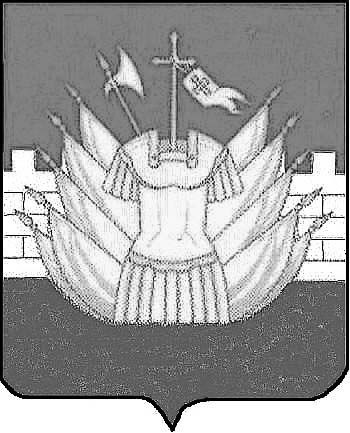 